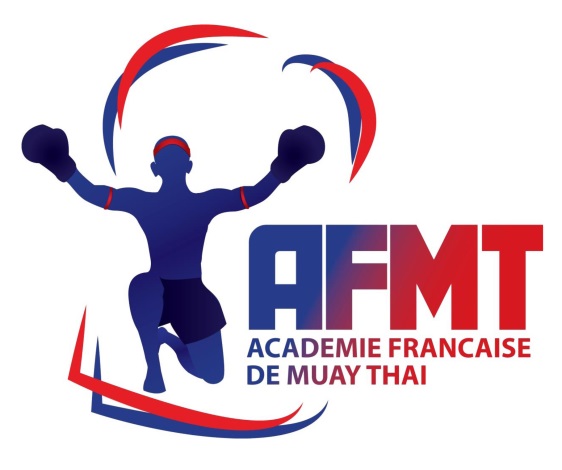 RATING AFMTJe souhaite être inscrit au rating officiel de l'ACADEMIE FRANCAISE DE MUAY THAINom : Prénom :Adresse :Email : Tél :N° licence Club :Date de naissance :Coach : Poids : Taille :Cat : Junior, Classe B, Classe A:..............Assauts : …… victoires, …… défaites, ….. match nullCombats : …… victoires (dont ko : ….), …… défaites, ….. match nullTitres : En intégrant ce rating j'accepte de rencontrer un boxeur de la même catégorie en poids sur tout le territoire français. A ……………………………………………., le ………….……………………………Signature,Nous renvoyer le dossier par mail et uniquement par mail* à : rating@afmt.frMerci d’inclure si possible une photo.*les dossiers envoyés par courrier ne seront pas traités.